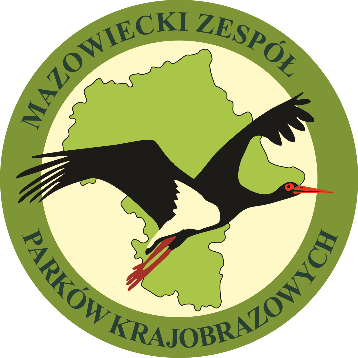 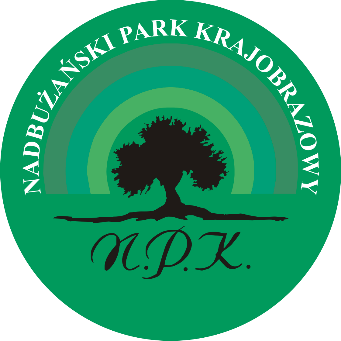 POTWIERDZENIE  UCZESTNICTWA W WYDARZENIU EDUKACYJNO-PRZYRODNICZYM„NOC SÓW 2022 WNadbużańskim Parku Krajobrazowym„1.Organizator: Nadbużański Park Krajobrazowy, Kaliska 93, 07-130 Łochów2.Nazwa i adres placówki oświatowej, instytucji lub organizacji biorącej udział w wydarzeniu:………………………………………………………………………………………………….………………………………………………………………………………………………….3. Klasa (grupa) ……………………..4. Liczba uczestników …………………...5.Osoba prowadząca wydarzenie w NPK: Marcin WiśniewskiImię i nazwisko opiekuna grupy ………………………………..                 ……………………………………………………….                (data i podpis opiekuna grupy /kierownika wycieczki)